Приложение № 8к приказу от «___»__________20__г.№ ___-дПоложениепо осуществлению общественного наблюдения
при проведении государственной итоговой аттестации
по образовательным программам среднего общего
образования в 2021 годуг. КызылОглавлениеВведение	5Общие положения	7Прохождение гражданами обучения по программе подготовки общественныхнаблюдателей при проведении ГИА	9Инструкция для общественных наблюдателей при проведении ГИА в ППЭ	9Подготовка общественных наблюдателей. Права и	обязанности	10Осуществление общественного наблюдения	в	ППЭ	11Инструкция для общественных наблюдателей при обработке ЭМ в РЦОИ	19Подготовка общественных наблюдателей. Права и обязанности	19Осуществление общественного наблюдения в РЦОИ	19Обработка ЭМ в РЦОИ	20Инструкция для общественных наблюдателей при проверке экзаменационныхработ в местах работы ПК	22Подготовка общественных наблюдателей. Права и обязанности	22Осуществление общественного наблюдения в месте работы ПК	22Работа ПК	23Инструкция для общественных наблюдателей при рассмотрении апелляцийо нарушении Порядка ГИА и несогласии с выставленными баллами в местах работы КК	25Подготовка	общественных	наблюдателей.	Права и	обязанности	25Осуществление	общественного наблюдения	в	месте	работы	КК	25Работа КК	26Инструкция для общественных наблюдателей, осуществляющихобщественное наблюдение дистанционно с использованием информационнокоммуникационных технологий	28Подготовка онлайн-наблюдателей.	Права и обязанности	28Осуществление онлайн-наблюдения	28Онлайн-наблюдение	29Осуществление общественного наблюдения с присутствием в местахпроведения ГИА или дистанционно с использованием информационнокоммуникационных технологий в условиях риска распространения новой коронавирусной инфекции (COVID-19)	31Приложение № 1	33Приложение № 2	35Перечень условных обозначений и сокращенийВведениеНастоящий документ разработан в соответствии со следующими нормативными правовыми актами и методическими документами и материалами Рособрнадзора:Федеральный закон от 29.12.2012 № 273-ФЗ «Об образовании в Российской Федерации»;Постановление Правительства Российской Федерации от 31.08.2013	№	755«О федеральной информационной системе обеспечения проведения государственной итоговой аттестации обучающихся, освоивших основные образовательные программы основного общего и среднего общего образования, и приема граждан в образовательные организации для получения среднего профессионального и высшего образования и региональных информационных системах обеспечения проведения государственной итоговой аттестации обучающихся, освоивших основные образовательные программы основного общего и среднего общего образования»;Приказ Минобрнауки России от 28.06.2013	№ 491 «Порядок аккредитацииграждан в качестве общественных наблюдателей при проведении государственной итоговой аттестации по образовательным программам основного общего и среднего общего образования, всероссийской олимпиады школьников и олимпиад школьников»;Приказ Минпросвещения России и Рособрнадзора от 07.11.2018 № 190/1512 «Об утверждении Порядка проведения государственной итоговой аттестации по образовательным программам среднего общего образования» (зарегистрирован Минюстом России 10.12.2018, регистрационный № 52952);Приказ Рособрнадзора от 18.06.2018	№	831 «Об утверждении требованийк составу и формату сведений, вносимых и передаваемых в процессе репликации в федеральную информационную систему обеспечения проведения государственной итоговой аттестации обучающихся, освоивших основные образовательные программы основного общего и среднего общего образования, и приема граждан в образовательные организации для получения среднего профессионального и высшего образования и региональные информационные системы обеспечения проведения государственной итоговой аттестации обучающихся, освоивших основные образовательные программы основного общего и среднего общего образования, а также к срокам внесения и передачи в процессе репликации сведений в указанные информационные системы» (зарегистрирован Минюстом России 05.10.2018, регистрационный № 52348);постановление Правительства Российской Федерации от 26 февраля 2021 г. № 256 «Об особенностях проведения государственной итоговой аттестации по образовательным программам основного общего и среднего общего образования в 2021 году» (официальный интернет-портал правовой информации http://pravo.gov.ru, 1 марта 2021 г.);Особенности проведения государственной итоговой аттестации пообразовательным программам среднего общего образования в 2021 году, утвержденными приказом Министерства просвещения Российской Федерации и Федеральной службы по надзору в сфере образования и науки от 16 марта 2021 г. № 105/307 (зарегистрирован Министерством юстиции Российской Федерации 2 апреля 2021 г., регистрационный № 62971).Методические рекомендации по подготовке и проведению единого государственного экзамена в пунктах проведения экзаменов в 2021 году;Методические рекомендации по подготовке, проведению и обработке материалов единого государственного экзамена в региональных центрах обработки информации субъектов Российской Федерации в 2021 году;Методические рекомендации	по организации систем видеонаблюдения при проведении ГИА в 2021 году;Методические рекомендации по организации доставки экзаменационных материалов для проведения государственной итоговой аттестации по образовательным программам среднего общего образования в форме единого государственного экзамена в субъекты Российской Федерации в 2021 году;Методические материалы по формированию и организации работы предметных комиссий субъекта Российской Федерации при проведении государственной итоговой аттестации по образовательным программам среднего общего образования в 2021 году;Методические материалы по работе конфликтной комиссии субъекта Российской Федерации при проведении государственной итоговой аттестации по образовательным программам среднего общего образования в 2021 году;Методические рекомендации по организации и проведению государственной итоговой аттестации по образовательным программам основного общего и среднего общего образования в форме основного государственного экзамена и единого государственного экзамена для лиц с ограниченными возможностями здоровья, детей- инвалидов и инвалидов в 2021 году;Методические рекомендации по автоматизированной процедуре проведения государственного выпускного экзамена по образовательным программам среднего общего образования в 2021 году;Нормативные правовые документы Минобрнауки РТ, в том числе Положение о региональной системе общественного наблюдения Республики Тыва.Общие положенияВ целях обеспечения соблюдения порядка проведения экзаменов совершеннолетние граждане Российской Федерации (далее - граждане) могут быть аккредитованы в качестве общественных наблюдателей при проведении ГИА, в том числе при проведении экзаменов в ППЭ, при обработке экзаменационных материалов в РЦОИ, при проверке экзаменационных работ в местах работы ПК, при рассмотрении апелляций по вопросам нарушения установленного порядка проведения ГИА, несогласия с выставленными баллами в местах работы КК (далее вместе - места проведения ГИА).При проведении ГИА граждане осуществляют общественное наблюдение с присутствием в местах проведения ГИА и (или) дистанционно с использованием информационно-коммуникационных технологий.Аккредитацию граждан в качестве общественных наблюдателей осуществляют Минобрнауки РТ при проведении ГИА на территории Республики Тыва.Для получения аккредитации в качестве общественных наблюдателей при проведении ГИА граждане подают заявление (образец заявления представлен в приложении 1) в аккредитующие органы лично на основании документов, удостоверяющих личность, или через доверенное лицо.Заявление об аккредитации гражданина в качестве общественного наблюдателя подается не ранее 1 февраля года проведения ГИА и не позднее чем за 3 (три) рабочих дня до установленной даты проведения экзамена по соответствующему учебному предмету и (или) до даты присутствия в местах проведения ГИА.Решение об аккредитации гражданина в качестве общественного наблюдателя принимается аккредитующим органом не позднее чем за 1 (один) рабочий день до установленной даты проведения экзамена по соответствующему учебному предмету и (или) до даты присутствия в местах проведения ГИА.В случае выявления недостоверных данных, указанных в заявлении, наличия у гражданина и (или) его близких родственников личной заинтересованности в результате аккредитации его в качестве общественного наблюдателя (конфликт интересов) аккредитующий орган в течение 2 (двух) рабочих дней с момента получения заявления выдает гражданину или доверенному лицу на руки или высылает по адресу фактического проживания, указанному в его заявлении, мотивированный отказ в аккредитации в качестве общественного наблюдателя.Статус общественного наблюдателя подтверждается удостоверением общественного наблюдателя, выдаваемым аккредитующим органом (образец представлен в приложении 2).Удостоверение общественного наблюдателя заверяется печатью аккредитующего органа. К удостоверению общественного наблюдателя прилагается график посещения мест проведения ГИА и (или) график наблюдения мест проведения ГИА с использованием информационно-телекоммуникационных технологий.ВАЖНО!!!! Общественный наблюдатель вправе осуществлять свои полномочия только в сроки и в местах, указанные в удостоверении общественного наблюдателя.Допуск общественных наблюдателей в места осуществления общественного наблюдения производится только при предъявлении документа, удостоверяющего личность, и удостоверения общественного наблюдателя.Порядком ГИА не предусмотрена процедура повторного допуска общественного наблюдателя в случае его выхода из мест осуществления общественного наблюдения в день осуществления общественного наблюдения.В целях предупреждения нарушений Порядка ГИА, а также возникновения коррупционных рисков повторный допуск общественных наблюдателей, покинувших места осуществления общественного наблюдения, запрещается.Онлайн-наблюдение осуществляется на портале smotriege.ru. Для доступа к онлайн- трансляции общественный наблюдатель (онлайн-наблюдатель) должен пройти авторизацию на указанном портале под персональным логином и паролем, предоставленными ему лицом, назначенным распорядительным актом Минобрнауки РТ и ответственным за предоставление доступа к порталу smotriege.ru на территории Республики Тыва.Удостоверение общественного наблюдателя действительно до 31 декабря календарного года, в котором соответствующее удостоверение было выдано.Прохождение гражданами обучения по программе подготовки общественных наблюдателей при проведении ГИАОбучение граждан, подавших заявление об аккредитации в качестве общественного наблюдателя, проводится с целью повышения эффективности системы общественного наблюдения и недопущения необъективного проведения ГИА.Обучение проводится аккредитующими органами. Обучение на федеральном уровне осуществляет уполномоченная организация, определенная Рособрнадзором, на учебной платформе по подготовке специалистов, привлекаемых к проведению ГИА (далее - учебная платформа), с использованием информационно-коммуникационных технологий. Подготовка может проводиться в очной и (или) дистанционной формах.Аккредитующие органы размещают информацию о расписании, форме и программе обучения на своих официальных сайтах в информационно-телекоммуникационной сети «Интернет» не позднее одного календарного месяца до начала проведения экзаменов соответствующего периода, даты которых устанавливаются единым расписанием ЕГЭ, ГВЭ. Результаты обучения могут быть запрошены Рособрнадзором после проведения ГИА.Инструкция для общественных наблюдателей при проведении ГИА в ППЭПодготовка общественных наблюдателей. Права и обязанностиНастоящая инструкция разработана для граждан Российской Федерации, получивших аккредитацию в качестве общественных наблюдателей в соответствии с Порядком аккредитации граждан и планирующих осуществлять общественное наблюдение при проведении ГИА в ППЭ.Общественный наблюдатель в рамках подготовки к проведению ЕГЭ, ГВЭ знакомится со следующими нормативными правовыми актами и методическими документами Рособрнадзора:Порядком ГИА;нормативными правовыми актами Правительства Российской Федерации, Министерства просвещения Российской Федерации и Федеральной службы по надзору в сфере образования и науки, регламентирующими особенности проведения государственной итоговой аттестации по образовательным программам среднего общего образования в 2021 году;методическими рекомендациями по подготовке и проведению единого государственного экзамена в пунктах проведения экзаменов в 2021 году;методическими рекомендациями по организации и проведению государственной итоговой аттестации по образовательным программам основного общего и среднего общего образования в форме основного государственного экзамена и единого государственного экзамена для лиц с ограниченными возможностями здоровья, детей- инвалидов и инвалидов в 2021 году;методическими	рекомендациями по организации систем видеонаблюдения при проведении ГИА в 2021 году;методическими рекомендациями по организации доставки экзаменационных материалов для проведения государственной итоговой аттестации по образовательным программам среднего общего образования в форме единого государственного экзамена в субъекты Российской Федерации в 2021 году;методическими рекомендациями по автоматизированной процедуре проведения государственного выпускного экзамена по образовательным программам среднего общего образования в 2021 году.Общественным наблюдателям предоставляется право:присутствовать на всех этапах проведения экзаменов;свободно перемещаться по ППЭ (при этом в аудитории может находиться только один общественный наблюдатель);направлять информацию о нарушениях Порядка ГИА, выявленных при проведении экзаменов, в федеральные органы исполнительной власти, в том числе в Рособрнадзор, Минобрнауки РТ, ГЭК, органы местного самоуправления, осуществляющие управление в сфере образования;оставлять свои личные вещи в Штабе ППЭ;находиться в помещении для общественных наблюдателей, расположенном в ППЭ;присутствовать при печати экзаменационных материалов на бумажные носители в аудитории;присутствовать в Штабе ППЭ при составлении членом ГЭК акта об удалении с экзамена лиц, допустивших нарушение Порядка ГИА.участвовать в проверке сведений о нарушении Порядка ГИА, изложенных участником экзамена в апелляции о нарушении Порядка ГИА, организованной членом ГЭК.В день проведения экзаменов допуск общественных наблюдателей в ППЭ осуществляется только при наличии у них документов, удостоверяющих личность, и удостоверения общественного наблюдателя, а также при наличии их в списках распределения в данный ППЭ.В случае присутствия в ППЭ нескольких общественных наблюдателей им рекомендуется до начала экзамена распределиться с учетом оптимального охвата ППЭ общественным наблюдением (присутствие в аудиториях, Штабе ППЭ, коридорах и т.д.).Общественный наблюдатель находится в ППЭ не менее 50% времени, установленного единым расписанием проведения ЕГЭ, ГВЭ по соответствующему учебному предмету.В день проведения экзамена в ППЭ общественному наблюдателю запрещается:а)	пользоваться средствами связи за пределами Штаба ППЭ;б)	использовать в Штабе ППЭ средства связи не по служебной необходимости;в)	оказывать содействие участникам экзаменов, в том числе передавать им средства связи, электронно-вычислительную технику, фото-, аудио- и видеоаппаратуру, справочные материалы, письменные заметки и иные средства хранения и передачи информации;г)	вмешиваться в работу руководителя ППЭ, организаторов, членов ГЭК, иных работников ППЭ (при выполнении ими своих обязанностей), а также участников экзаменов (при выполнении экзаменационной работы).Общественный наблюдатель обязан соблюдать Порядок ГИА. За нарушение Порядка ГИА общественный наблюдатель удаляется из ППЭ членами ГЭК.Осуществление общественного наблюдения в ППЭВ день проведения экзамена общественный наблюдатель не позднее чем за один час до начала проведения экзамена прибывает в ППЭ и регистрируется у ответственного организатора вне аудитории, уполномоченного руководителем ППЭ. Общественный наблюдатель оставляет личные вещи в месте хранения личных вещей, организованном в Штабе ППЭ. Общественному наблюдателю необходимо удостоверить факт своего присутствия в ППЭ подписью в форме ППЭ-07 «Список работников ППЭ и общественных наблюдателей».До начала проведения экзамена общественный наблюдатель обсуждает с руководителем ППЭ и членами ГЭК порядок взаимодействия во время проведения экзамена и по его окончании и получает у руководителя ППЭ форму ППЭ 18-МАШ «Акт общественного наблюдения за проведением ГИА в ППЭ».При решении вопросов, связанных с проведением экзамена в ППЭ, общественный наблюдатель взаимодействует:с членами ГЭК;с руководителем ППЭ;с должностными лицами Рособрнадзора и лицами, определенными Рособрнадзором, а также должностными лицами Минобрнауки РТ (при наличии).До начала проведения экзамена (с 08:00 до 10.00 по местному времени) осуществляется наблюдение за соблюдением порядка проведения ГИА, в том числе следующих требований:Предъявляемых к помещениям ППЭ:В здании (комплексе зданий), где расположен ППЭ, до входа в ППЭ выделены:а)	места для хранения личных вещей участников экзаменов, организаторов, медицинских работников, технических специалистов и ассистентов, оказывающих необходимую техническую помощь участникам экзаменов с ограниченными возможностями здоровья (далее - ОВЗ), участникам экзаменов - детям-инвалидам, инвалидам;б)	помещение для представителей образовательных организаций, сопровождающих участников ГИА;в)	помещение для аккредитованных представителей средств массовой информации.Организованы соответствующие помещения и рабочие места в ППЭ:а)	аудитории для участников экзаменов:должны быть оборудованы системой «онлайн» видеонаблюдения (в аудиториях для участников с ОВЗ, детей-инвалидов и инвалидов видеонаблюдение ведется в режиме «офлайн»);в каждой аудитории присутствует не более 25 мест для участников экзаменов;для каждого участника экзамена выделено отдельное рабочее место (индивидуальный стол и стул), обозначенное заметным номером;подготовлены функционирующие часы, находящиеся в поле зрения участников экзаменов;закрыты стенды, плакаты и иные материалы со справочно-познавательной информацией;подготовлены места для организаторов в аудитории и общественного наблюдателя;подготовлен стол, находящийся в зоне видимости камер видеонаблюдения, для осуществления раскладки ЭМ в процессе их печати в начале экзамена и раскладки и последующей упаковки ЭМ, собранных организаторами у участников экзаменов после окончания экзамена;подготовлены листы бумаги для черновиков со штампом образовательной организации, на базе которой организован ППЭ, из расчета по два листа на каждого участника экзамена (в случае проведения ЕГЭ по иностранным языкам (раздел «Говорение») листы бумаги для черновиков не выдаются);в случае распределения в ППЭ участников экзамена с ОВЗ, детей-инвалидов и инвалидов готовятся аудитории, учитывающие состояние их здоровья, особенности психофизического развития и индивидуальных возможностей (аудитории оборудуются специальными техническими средствами при проведении ЕГЭ для участников экзаменов с ОВЗ, участников экзаменов - детей-инвалидов и инвалидов (при необходимости): аудитории, в которых будут сдавать экзамен слабовидящие участники экзаменов, которым требуются увеличенные ЭМ, оборудуются средствами масштабирования КИМ и бланков ЕГЭ до формата А3 (копировальными аппаратами); аудитории, где будут сдавать экзамен участники экзамена, которые выполняют письменную экзаменационную работу на компьютере, оборудуются компьютерами (без выхода в сети «Интернет»); аудитории, в которых будут сдавать экзамен слабослышащие участники экзамена, оборудуются звукоусиливающей аппаратурой как коллективного, так и индивидуального пользования);при проведении ЕГЭ по иностранным языкам (раздел «Говорение») аудитории оборудуются компьютерами (ноутбуками) с установленным программным обеспечением и подключенной гарнитурой (наушники с микрофоном);аудитории, выделяемые для проведения ЕГЭ по иностранным языкам (раздел «Аудирование»), оборудуются средствами воспроизведения аудиозаписей;аудитории, выделяемые для проведения ЕГЭ по информатике и информационнокоммуникационным технологиям (ИКТ) аудитории оснащаются компьютерной техникой.б)	Штаб ППЭ должен быть оборудован:сейфом (или металлическим шкафом), находящийся в зоне видимости камер видеонаблюдения, для осуществления безопасного хранения ЭМ;средствами видеонаблюдения, позволяющими осуществлять видеозапись и трансляцию проведения экзаменов в сети «Интернет»;телефонной связью;принтером и персональным компьютером с необходимым программным обеспечением и средствами защиты информации. В случае если по решению ГЭК сканирование экзаменационных работ участников экзамена проводится в Штабе ППЭ - обеспечивается сканером;организованы места для хранения личных вещей: членов ГЭК; руководителя образовательной организации, в помещениях которой организован ППЭ, или уполномоченного им лица; руководителя ППЭ; общественных наблюдателей; должностных лиц Рособрнадзора; иных лиц, определенных Рособрнадзором; должностных лиц Минобрнауки РТ;подготовлен стол, находящийся в зоне видимости камер видеонаблюдения, для осуществления приема руководителем ППЭ ЭМ от организаторов в аудиториях после завершения экзамена, вскрытия и передачи на сканирование (в случае сканирования ЭМ в Штабе ППЭ), а также для осуществления упаковки и запечатывания ЭМ членом ГЭК в целях передачи их в РЦОИ.в)	медицинский кабинет либо отдельное помещение для медицинских работников должен быть изолирован от аудиторий, используемых для проведения экзамена;г)	помещение для общественных наблюдателей должно быть изолированно от аудиторий для проведения экзамена;д)	рабочие места для организаторов вне аудитории, уполномоченных руководителем ППЭ на проведение регистрации лиц, привлекаемых к проведению ГИА, сотрудников, осуществляющих охрану правопорядка (сотрудников полиции) должны быть оборудованы стационарным и (или) переносным металлоискателем; столом, стулом;е)	рабочие места для организаторов вне аудитории должны быть оборудованы стулом.Помещения, не используемые для проведения экзамена, в день проведения экзамена должны быть заперты и опечатаны.ППЭ должны быть оборудованы функционирующими стационарными и (или) переносными металлоискателями.По решению Минобрнауки РТ ППЭ также могут быть оборудованы системами подавления сигналов подвижной связи. Иные помещения ППЭ (за исключением аудиторий и Штаба ППЭ) оборудуются средствами видеонаблюдения по решению Минобрнауки РТ.Организация входа лиц, привлекаемых к проведению экзамена, и участников экзаменов в ППЭ.В ППЭ присутствуют следующие лица, привлекаемые к проведению ГИА, определенные Порядком:а)	руководитель и организаторы ППЭ;б)	не менее одного члена ГЭК;в)	руководитель организации, в помещениях которой организован ППЭ, или уполномоченное им лицо;г)	технические специалисты по работе с программным обеспечением, оказывающие информационно-техническую помощь руководителю и организаторам ППЭ, в том числе технические специалисты организации, отвечающей за установку и обеспечение работоспособности средств видеонаблюдения;д)	медицинский работник;е)	ассистенты, оказывающие необходимую техническую помощь участникам экзаменов с ОВЗ, участникам экзаменов - детям-инвалидам и инвалидам с учетом состояния их здоровья, особенностей психофизического развития, в том числе непосредственно при выполнении экзаменационной работы (при необходимости);ж)	сотрудники, осуществляющие охрану правопорядка, и (или) сотрудники органов внутренних дел (полиции);В ППЭ также имеют право присутствовать следующие лица:а)	должностные лица Рособрнадзора, а также иные лица, определенные Рособрнадзором, при предъявлении соответствующих документов, подтверждающих их полномочия,б)	должностные лица Минобрнауки РТ, при предъявлении соответствующих документов, подтверждающих их полномочия, по решению указанного органа;в)	аккредитованные представители средств массовой информации.Допуск в ППЭ лиц, имеющих право присутствовать в ППЭ, а также сотрудников, осуществляющих охрану правопорядка, и (или) сотрудников органов внутренних дел (полиции) осуществляется только при наличии у них документов, удостоверяющих личность и подтверждающих их полномочия. Допуск лиц, привлекаемых к проведению ГИА, в ППЭ осуществляется при наличии у них документов, удостоверяющих личность, и при наличии их в списках распределения в данный ППЭ (форма ППЭ-07). Проверка указанных документов, установление соответствия личности представленным документам, проверка наличия лиц в списках распределения в данный ППЭ осуществляется при входе в ППЭ сотрудниками, осуществляющими охрану правопорядка, и (или) сотрудниками органов внутренних дел (полиции) совместно с организатором, уполномоченным руководителем ППЭ на проведение регистрации лиц, привлекаемых к проведению ГИА.Проведение инструктажа работников ППЭ руководителем ППЭ в 08.15 по местному времени.Организация допуска участников экзаменов в ППЭ, который осуществляется с 09.00 при наличии у них документов, удостоверяющих их личность, и при наличии их в списках распределения в данный ППЭ.При этом сотрудники, осуществляющие охрану правопорядка и (или) сотрудники органов внутренних дел (полиции) с помощью стационарных и (или) переносных металлоискателей проверяют у участников экзаменов наличие запрещенных средств. По медицинским показаниям (при предоставлении подтверждающего документа) участник экзамена может быть освобожден от проверки с использованием металлоискателя. При появлении сигнала металлоискателя указанные сотрудники предлагают участнику экзамена показать предмет, вызывающий сигнал. Если этим предметом является запрещенное средство, в том числе средство связи, участнику экзамена предлагают сдать данное средство в место хранения личных вещей участников экзамена или сопровождающему. ВАЖНО: указанные сотрудники не прикасаются к участникам экзамена и их вещам, а просят добровольно показать предмет, вызывающий сигнал металлоискателя, и сдать все запрещенные средства в место хранения личных вещей участников экзамена или сопровождающему.Сопровождение участников экзамена организаторами до аудитории проведения экзамена.Проведение организаторами в аудитории первой части инструктажа в 09.50 по местному времени для участников экзаменов в аудиториях.Во время проведения экзамена (с 10.00 по местному времени) осуществляется наблюдение за соблюдением порядка проведения ГИА, в том числе следующих требований:Отсутствие представителей СМИ в аудиториях ППЭ после начала печати ЭМ.Соблюдение требований к перечню вещей, которые могут находиться на рабочих столах участников экзамена, помимо ЭМ:гелевая, капиллярная ручка с чернилами черного цвета;документ, удостоверяющий личность;лекарства и питание (при необходимости);разрешенные к использованию средства обучения и воспитания:по математике - линейка, не содержащая справочной информации;по физике - линейка и непрограммируемый калькулятор;по химии - непрограммируемый калькулятор, периодическая система химических элементов Д.И. Менделеева, таблица растворимости солей, кислот и оснований в воде, электрохимический ряд напряжений металлов;по географии - линейка, транспортир, не содержащий справочной информации, непрограммируемый калькулятор;листы бумаги для черновиков со штампом образовательной организации, на базе которой организован ППЭ (в случае проведения устной части (раздел «Говорение») ГИА по иностранным языкам черновики не выдаются).Проведение организаторами в аудитории второй части инструктажа в 10.00 по местному времени:При проведении экзамена с использованием технологии печати полного комплекта ЭМ в аудиториях ППЭ:Вскрытие организаторами в аудитории сейф-пакета с компакт-диском с ЭМ в 10:00 по местному времени.Установка компакт-диска с ЭМ в CD (ПУЭ)-привод Станции печати ЭМ, введение количества ЭМ, равное количеству участников экзаменов в данной аудитории, и запуск процедуры расшифровки ЭМ (при этом загрузка и активизация ключа доступа к ЭМ техническим специалистом и членом (членами) ГЭК могут быть выполнены ранее)Проверка качества печати ЭМ каждого ИК организаторами в аудитории по качеству печати только контрольного листа (находится в конце каждого ИК).Выдача ИК организаторами в аудитории каждому участнику экзамена в произвольном порядке.При проведении экзамена с использованием ЭМ на бумажных носителях:Вскрытие организаторами в аудитории доставочного спецпакета в 10:00 по местному времени.Выдача ИК организаторами в аудитории каждому участнику экзамена в произвольном порядке.Проверка комплектности ИК и качества печати ИК участниками экзамена.Заполнение участниками экзамена регистрационных полей бланков ЕГЭ, ГВЭ, проверка качества их заполнения организаторами в аудитории.Объявление начала экзамена после заполнения участниками экзамена регистрационных полей бланков ЕГЭ, ГВЭ, проверки их заполнения организаторами в аудитории; запись времени начала и окончания экзамена на доске (информационном стенде).Продолжительность экзамена должна соответствовать продолжительности экзамена, указанной в расписании ЕГЭ:и ГВЭ в письменной форме:ГВЭ в устной форме:12. Проведение экзамена в аудитории и ППЭ:запрет выноса из аудиторий и ППЭ ЭМ на бумажном и (или) электронном носителях;запрет оказания содействия участникам экзамена работниками ППЭ;выдача организаторами в аудитории по просьбе участников экзамена листов бумаги для черновиков, дополнительных бланков ответов № 2 (далее - ДБО № 2) (ДБО № 2 выдается организатором в аудитории по требованию участника экзамена в случае недостаточного количества места для записи развернутых ответов в бланке № 2);проверка организатором в аудитории при выходе участника экзамена из аудитории комплектности оставленных на рабочем столе ЭМ и листов бумаги для черновиков и фиксация времени выхода и продолжительности отсутствия участника экзамена (в форме ППЭ-12-04МАШ);отсутствие у участников экзамена/ организаторов/ медицинских работников/ ассистентов/ технических специалистов средств связи, фото-аудио или видеоаппаратуры, справочных материалов, письменных заметок и иных средств хранения и передачи информации;запрет использования средств связи вне Штаба ППЭ и не по служебной необходимости членами ГЭК, руководителем образовательной организации, в помещениях которой организован ППЭ, или уполномоченным им лицом, руководителем ППЭ, должностными лицами Рособрнадзора, а также иными лицами, определенными Рособрнадзором, должностными лицами Минобрнауки РТ;перемещение участников экзаменов по ППЭ в сопровождении организаторов вне аудитории.На этапе завершения выполнения экзаменационной работы участниками экзамена	(по	истечении	продолжительности	проведения	экзаменапо соответствующему учебному предмету) осуществляется наблюдение за соблюдением порядка проведения ГИА, в том числе следующих требований:Объявление организатором в аудитории участникам экзамена за 30 минут и за 5 минут до окончания экзамена о скором завершении выполнения экзаменационной работы.Прекращение выполнения участниками экзамена экзаменационной работы после окончания установленного времени ее выполнения.Сбор организаторами в аудитории ЭМ, включающих в себя:бланки регистрации, бланки ответов № 1, бланки ответов № 2 лист 1 и лист 2, ДБО № 2 (в случае проведения ЕГЭ по математике базового уровня не используются бланки ответов № 2 лист 1 и лист 2, ДБО № 2; при проведении ЕГЭ по иностранным языкам (раздел «Говорение») и информатике и ИКТ в компьютерной форме не используются бланки ответов № 1, бланки ответов № 2 лист 1 и лист 2, ДБО № 2 отсутствуют);КИМ, включая контрольный лист (при проведении ЕГЭ по иностранным языкам (раздел «Говорение») и информатике и ИКТ в компьютерной форме КИМ отображается на экране станции записи устных ответов и станции КЕГЭ соответственно);листы бумаги для черновиков со штампом образовательной организации, на базе которой расположен ППЭ, (в случае проведения ЕГЭ по иностранным языкам (раздел «Говорение») листы бумаги для черновиков не используются).Погашение организатором в аудитории незаполненных областей бланков ответов № 2 (за исключением регистрационных полей), ДБО № 2 знаком «Z».В случае если бланки ответов № 2, предназначенные для записи ответов на задания с развернутым ответом, и ДБО № 2 содержат незаполненные области (за исключением регистрационных полей), то необходимо погасить их следующим образом: «Z». Как правило, данный знак «Z» свидетельствует о завершении выполнения заданий контрольных измерительных материалов, выполненных участником экзамена, которые оформляются на бланках ответов на задания с развернутыми ответами или на дополнительных бланках (при их использовании), а также свидетельствует о том, что данный участник экзамена свою экзаменационную работу завершил и более не будет возвращаться к оформлению своих ответов на соответствующих бланках (продолжению оформления ответов). Указанный знак проставляется на последнем листе соответствующего бланка ответов.Проверка организатором в аудитории бланков ответов № 1 участников экзамена на наличие замены ошибочных ответов на задания с кратким ответом:в случае если участник экзамена осуществлял во время выполнения экзаменационной работы замену ошибочных ответов, организатору необходимо посчитать количество замен ошибочных ответов, в поле «Количество заполненных полей «Замена ошибочных ответов» поставить соответствующее цифровое значение, а также поставить подпись в специально отведенном месте. В случае если участник экзамена не использовал поле «Замена ошибочных ответов на задания с кратким ответом», организатор в аудитории в поле «Количество заполненных полей «Замена ошибочных ответов» ставит «Х» и подпись в специально отведенном месте.По окончании выполнения экзаменационной работы участниками экзамена, заполнения всех форм организатор должен в центре видимости камер видеонаблюдения объявить, что выполнение экзаменационной работы окончено.По окончании экзамена общественный наблюдатель заполняет форму ППЭ-18-МАШ «Акт общественного наблюдения за проведением ГИА в ППЭ» и передает ее руководителю ППЭ.Инструкция для общественных наблюдателей при обработке ЭМ в РЦОИПодготовка общественных наблюдателей. Права и обязанностиНастоящая инструкция разработана для граждан Российской Федерации, получивших	аккредитацию	в качестве	общественных	наблюдателей	в соответствиис Порядком	аккредитации	граждан и	планирующих	осуществлять общественноенаблюдение на этапе обработки результатов ЕГЭ, ГВЭ в РЦОИ.До начала общественного наблюдения общественный наблюдатель знакомится со следующими нормативными правовыми актами и методическими документами Рособрнадзора:Порядком ГИА;нормативными правовыми актами Правительства Российской Федерации, Министерства просвещения Российской Федерации и Федеральной службы по надзору в сфере образования и науки, регламентирующими особенности проведения государственной итоговой аттестации по образовательным программам среднего общего образования в 2021 году;методическими рекомендациями по подготовке, проведению и обработке материалов единого государственного экзамена в региональных центрах обработки информации субъектов Российской Федерации в 2021 году;методическими рекомендациями по автоматизированной процедуре проведения государственного выпускного экзамена по образовательным программам среднего общего образования в 2021 году.Общественным наблюдателям предоставляется право:присутствовать в РЦОИ на всех этапах обработки ЭМ, включая их приемку, обработку экзаменационных работ и результатов ЕГЭ, ГВЭ;направлять информацию о нарушениях Порядка ГИА, выявленных в РЦОИ, в федеральные органы исполнительной власти, в том числе в Рособрнадзор, Минобрнауки РТ, ГЭК, МОУО.Общественный наблюдатель обязан соблюдать Порядок ГИА. За нарушение Порядка ГИА, а также в случае выявления фактов причастности его к коррупционным действиям общественный наблюдатель удаляется из РЦОИ руководителем РЦОИ.Допуск общественных наблюдателей в РЦОИ осуществляется только при наличии у них документов, удостоверяющих личность и удостоверения общественного наблюдателя.Осуществление общественного наблюдения в РЦОИВ день проведения общественного наблюдения в РЦОИ при обработке материалов ЕГЭ, ГВЭ общественный наблюдатель прибывает в РЦОИ и регистрируется у лица, уполномоченного руководителем РЦОИ.До начала работы в РЦОИ общественный наблюдатель согласует с руководителем РЦОИ или уполномоченным им лицом порядок взаимодействия и получает у него форму РЦОИ-18 «Акт общественного наблюдения в региональном центре обработки информации (РЦОИ)».При решении вопросов, связанных с обработкой результатов экзаменов в РЦОИ, общественный наблюдатель взаимодействует:с членами ГЭК (при присутствии);с руководителем РЦОИ;с должностными лицами Рособрнадзора, Минобрнауки РТ (при присутствии).Общественный наблюдатель не вмешивается в работу при выполнении сотрудниками РЦОИ их должностных обязанностей.РЦОИ работает в помещениях, исключающих возможность доступа к ним посторонних лиц и распространения информации ограниченного доступа.При осуществлении общественного наблюдения в РЦОИ общественному наблюдателю запрещается:использовать средства связи, электронно-вычислительную технику, фото-, аудио- и видеоаппаратуру и иные средства хранения и передачи информации; копировать, выносить из помещений, предназначенных для обработки бланков ЕГЭ, ГВЭ, экзаменационные материалы, а также разглашать информацию, содержащуюся в указанных материалах.Обработка ЭМ в РЦОИПри обработке ЭМ в РЦОИ осуществляется наблюдение за соблюдением следующих требований:Оборудование РЦОИ рабочими средствами видеонаблюдения;Соблюдения порядка получения от членов ГЭК экзаменационных материалов из каждого ППЭ;Соблюдение порядка обработки и первичной проверки бланков ЕГЭ, ГВЭ включая сканирование, распознавание в фоновом режиме и верификацию;Осуществление автоматизированной загрузки данных в РИС;Передача бланков ЕГЭ, ГВЭ, прошедших первичную обработку, на ответственное хранение;Соблюдение порядка подготовки и передачи председателю ПК сформированных обезличенных рабочих комплектов для проверки экспертами ПК ответов на задания с развернутым ответом участников экзаменов (бланков ответов № 2, ДБО № 2), критериев оценивания ответов на задания с развернутым ответом, файлов с цифровой аудиозаписью устных ответов участников экзаменов по иностранным языкам и специализированного программного средства для их прослушивания;Соблюдение порядка получения от председателя ПК и первичной обработки результатов проверки экспертами ПК ответов на задания с развернутым ответом;Соблюдение порядка обработки бланков регистрации в РЦОИ, формирования и передачи в ГЭК ведомости участников ГИА, не закончивших экзамен по объективной причине, удаленных с экзамена;Формирование и передача в ГЭК ведомости с результатами участников экзаменов;Отсутствие посторонних лиц в РЦОИ (в РЦОИ могут присутствовать: члены ГЭК (по решению председателя ГЭК); аккредитованные общественные наблюдатели; должностные лица Рособрнадзора, иные лица, определенные Рособрнадзором, а также должностные лица органа исполнительной власти субъекта Российской Федерации, осуществляющего переданные полномочия Российской Федерации в сфере образования (порешению соответствующих органов);Отсутствие у лиц, привлекаемых к обработке бланков, средств связи, электронно-вычислительной техники, фото, аудио и видеоаппаратуры и иных средств хранения и передачи информации, а также выполнение запрета копировать, выносить из помещений, предназначенных для обработки бланков, экзаменационные материалы, а также разглашать информацию, содержащуюся в указанных материалах.Общественный наблюдатель должен обратить особое внимание на то, что сканирование всех бланков ЕГЭ, ГВЭ и машиночитаемых форм ППЭ должно завершиться в день проведения соответствующего экзамена (экзаменов).По окончании общественного наблюдения общественный наблюдатель заполняет форму РЦОИ-18 «Акт общественного наблюдения в региональном центре обработки информации (РЦОИ)» и передает ее руководителю РЦОИ.В случае выявления нарушений Порядка ГИА, порядка обработки материалов в РЦОИ общественный наблюдатель фиксирует выявленные нарушения и оперативно информирует о нарушении руководителя РЦОИ, членов ГЭК, ОИВ, должностных лиц Рособрнадзора, а также лиц, определенных Рособрнадзором, должностных лиц Минобрнауки РТ (при присутствии).Инструкция для общественных наблюдателей при проверке экзаменационных работ в местах работы ПКПодготовка общественных наблюдателей. Права и обязанностиНастоящая инструкция разработана для граждан Российской Федерации, получивших	аккредитацию в качестве	общественных	наблюдателей в соответствии с Порядком	аккредитации	граждан и	планирующих	осуществлять	общественное наблюдение в местах работы ПК при проверке экзаменационных работ.До начала общественного наблюдения общественный наблюдатель знакомится со следующими нормативными правовыми актами и методическими документами Рособрнадзора:Порядком ГИА;нормативными правовыми актами Правительства Российской Федерации, Министерства просвещения Российской Федерации и Федеральной службы по надзору в сфере образования и науки, регламентирующими особенности проведения государственной итоговой аттестации по образовательным программам среднего общего образования в 2021 году;методическими рекомендациями по формированию и организации работы предметных комиссий субъекта Российской Федерации при проведении государственной итоговой аттестации по образовательным программам среднего общего образования в 2021 году.Общественным наблюдателям предоставляется право:присутствовать при проверке экзаменационных работ в местах работы ПК;направлять информацию о нарушениях, выявленных при проведении ГИА, в федеральные органы исполнительной власти, в том числе в Рособрнадзор, Минобрнауки РТ, ГЭК, МОУО.Общественный наблюдатель обязан соблюдать Порядок ГИА. За нарушение Порядка ГИА, а также в случае выявления фактов причастности его к коррупционным действиям общественный наблюдатель удаляется из мест работы ПК руководителем РЦОИ или председателем ПК.Допуск общественных наблюдателей в места работы ПК осуществляется только при наличии у них документов, удостоверяющих личность и удостоверения общественного наблюдателя.Осуществление общественного наблюдения в месте работы ПКВ день осуществления общественного наблюдения в местах работы ПК общественный наблюдатель прибывает на место работы ПК и регистрируется у лица, уполномоченного председателем ПК.До начала работы общественный наблюдатель согласует с председателем ПК или уполномоченным им лицом порядок взаимодействия и получает у него форму ППЗ-18 «Акт общественного наблюдения в пункте проверки заданий (ППЗ)».При решении вопросов, связанных с проверкой заданий ЕГЭ, ГВЭ, общественный наблюдатель взаимодействует:с членами ГЭК (при присутствии);с председателем ПК;с должностными лицами Рособрнадзора, Минобрнауки РТ (при наличии).Общественный наблюдатель не вмешивается в работу членов ПК при выполнении экспертами ПК их обязанностей.ПК работает в помещениях, исключающих возможность доступа к ним посторонних лиц и распространения информации ограниченного доступа.При осуществлении общественного наблюдения в местах работы ПК общественному наблюдателю запрещается:использовать средства связи, электронно-вычислительную технику, фото-, аудио- и видеоаппаратуру и иные средства хранения и передачи информации; копировать и выносить из мест работы ПК экзаменационные работы, критерии оценивания, протоколы проверки экзаменационных работ, а также разглашать посторонним лицам информацию, содержащуюся в указанных материалах.Работа ПКВ месте работы ПК при проведении проверки экзаменационных работ осуществляется наблюдение за соблюдением следующих требований:Оборудование места работы ПК рабочими средствами видеонаблюдения;Присутствие в помещении работы ПК только допущенных лиц (помимо экспертов ПК и председателя ПК в помещениях работы ПК могут находиться члены ГЭК (по решению председателя ГЭК), должностные лица Рособрнадзора, а также иные лица, определенные Рособрнадзором, должностные лица органа исполнительной власти субъекта Российской Федерации, осуществляющего переданные полномочия Российской Федерации в сфере образования (порешению соответствующих органов);Соблюдение порядка получения председателем ПК сформированных обезличенных рабочих комплектов для проверки экспертами ПК ответов на задания с развернутым ответом (бланков ответов № 2, ДБО № 2), критериев оценивания развернутых ответов, файлов с цифровой аудиозаписью устных ответов участников ГИА по иностранным языкам и специализированного программного средства для их прослушивания);Проведение председателем ПК семинара-согласования подходов к оцениванию развернутых ответов на каждое из заданий с развернутым ответом для экспертов ПК перед проверкой работ;Соблюдение порядка передачи председателем ПК комплекта критериев оценивания выполнения заданий с развернутым ответом и рабочих комплектов для проверки экспертам ПК;Отсутствие в передаваемых экспертам рабочих комплектах необезличенных бланков ответов;Соблюдение запрета экспертами ПК иметь при себе средства связи, фото-, аудио- и видеоаппаратуру, копировать и выносить из помещений работы ПК экзаменационные работы, критерии оценивания, протоколы проверки экзаменационных работ, а также разглашать информацию, содержащуюся в указанных материалах. По завершении проверки использованные экспертами ПК материалы (за исключением протоколов проверки экзаменационных работ) уничтожаются лицами, определенными руководителем РЦОИ.Работа экспертов ПК и соблюдение запрета на разговоры, обмен материалами между экспертами ПК, самостоятельное изменение экспертами ПК рабочих мест, отвлечение экспертов ПК на посторонние действия, незаполнение и непередачу протоколов председателю ПК и прочее.По окончании работы общественный наблюдатель заполняет форму ППЗ-18 «Акт общественного наблюдения в пункте проверки заданий (ППЗ)» и передает ее председателю ПК.В случае выявления нарушений Порядка ГИА, порядка проведения проверки экзаменационных работ экспертами ПК общественный наблюдатель фиксирует выявленные нарушения и оперативно информирует председателя ПК, руководителя РЦОИ, членов ГЭК, ОИВ, должностных лиц Рособрнадзора, а также определенных Рособрнадзором лиц, должностных лиц Минобрнауки РТ (при присутствии).Инструкция для общественных наблюдателей при рассмотрении апелляций о нарушении Порядка ГИА и несогласии с выставленными баллами в местах работы ККПодготовка общественных наблюдателей. Права и обязанностиНастоящая инструкция разработана для граждан Российской Федерации, получивших аккредитацию в качестве общественных наблюдателей в соответствии с Порядком аккредитации граждан и планирующих осуществлять общественное наблюдение в местах работы КК при рассмотрении апелляции о нарушении Порядка ГИА и несогласии с выставленными баллами.До начала общественного наблюдения общественный наблюдатель знакомится со следующими нормативными правовыми актами и методическими документами Рособрнадзора:Порядком ГИА;нормативными правовыми актами Правительства Российской Федерации, Министерства просвещения Российской Федерации и Федеральной службы по надзору в сфере образования и науки, регламентирующими особенности проведения государственной итоговой аттестации по образовательным программам среднего общего образования в 2021 году;методическими рекомендациями по работе конфликтной комиссии субъекта Российской Федерации при проведении государственной итоговой аттестации по образовательным программам среднего общего образования в 2021 году.Общественным наблюдателям предоставляется право:присутствовать при рассмотрении апелляций о нарушении Порядка ГИА и о несогласии с выставленными баллами в месте работы КК;направлять информацию о нарушениях, выявленных при проведении ГИА, в федеральные органы исполнительной власти, Минобрнауки РТ, ГЭК, органы местного самоуправления, осуществляющие управление в сфере образованияОбщественный наблюдатель обязан соблюдать порядок рассмотрения апелляций в КК. За нарушение Порядка ГИА, а также в случае выявления фактов причастности его к коррупционным действиям общественный наблюдатель удаляется из места работы КК председателем КК.Допуск общественных наблюдателей в места работы КК осуществляется только при наличии у них документов, удостоверяющих личность и удостоверения общественного наблюдателя.Осуществление общественного наблюдения в месте работы ККВ день проведения общественного наблюдения в месте работы КК общественный наблюдатель прибывает по месту работы КК и регистрируется у лица, уполномоченного председателем КК.До начала работы в месте работы КК согласует с председателем КК или уполномоченным им лицом порядок взаимодействия и получает у него форму КК-18 «Акт общественного наблюдения в конфликтной комиссии».При решении вопросов, связанных с рассмотрением апелляций в КК, общественный наблюдатель взаимодействует:с членами ГЭК (при присутствии);с председателем КК;с должностными лицами Рособрнадзора, Минобрнауки РТ.Общественный наблюдатель не вмешивается в работу членов КК.Работа ККНа заседании КК по рассмотрению апелляций о нарушении Порядка ГИА, апелляций о несогласии с выставленными баллами осуществляется наблюдение за соблюдением следующих требований:При рассмотрении апелляции о нарушении Порядка ГИА:Ознакомление КК с заключением о результатах проверки изложенных в апелляции сведений о нарушении Порядка ГИА.При рассмотрении апелляции о несогласии с выставленными баллами:Предъявление апеллянту (в случае его участия в рассмотрении апелляции) материалов апелляционного комплекта документов (протокол рассмотрения апелляции о несогласии с выставленными баллами (форма 2-АП) с приложениями для внесения информации о ходе и результатах рассмотрения апелляции (форма 2-АП-1, 2-АП-2, 2-АП-3); распечатанные изображения бланка регистрации, бланка ответов № 1 и бланков ответов № 2, дополнительных бланков ответов № 2, протоколов проверки развернутых ответов, протоколов оценивания устных ответов; распечатанные результаты распознавания бланков регистрации, бланка регистрации устной части, бланков ответов № 1 и № 2, дополнительных бланков ответов № 2, протоколов проверки развернутых ответов, протоколов оценивания устных ответов; электронные носители, содержащие файлы с цифровой аудиозаписью устных ответов участников ЕГЭ по иностранным языкам (при наличии); критерии оценивания развернутых ответов; перечень допустимых символов для записи ответов на задания с кратким ответом; КИМ, выполнявшийся участником экзамена; уведомление по итогам рассмотрения апелляции о несогласии с выставленными баллами по результатам ГИА (форма У-33) и заключения экспертов ПК для письменного подтверждения апеллянтом, что ему предъявлены изображения выполненной им экзаменационной работы, файл с цифровой аудиозаписью его устного ответа (в случае апелляции по иностранным языкам);Проведение проверки экспертом ПК экзаменационной работы апеллянта до заседания КК;Предоставление соответствующих разъяснений (при необходимости) по вопросам правильности оценивания выполнения апеллянтом развернутых ответов, которые дает привлеченный эксперт ПК во время рассмотрения апелляции в присутствии апеллянта и (или) его родителей (законных представителей) или представителя по доверенности. Время, рекомендуемое для разъяснения по оцениванию развернутых ответов одному апеллянту, не более 20 минут (при необходимости по решению КК указанное время может быть продлено);2.4 Выдача апеллянту уведомления о результатах рассмотрения апелляции (по форме У-33) с указанием всех изменений, которые были приняты КК по результатам рассмотрения апелляции и внесения в протокол рассмотрения апелляции и его приложения, в случае принятия решения об удовлетворении апелляции КК;Наличие подписи апеллянта (в случае присутствия на заседании КК) в приложениях 2-АП-2,	2-АП-3 протокола рассмотрения апелляции (форма 2-АП) и в уведомлении о результатах рассмотрения апелляции, что данные об изменениях, внесенные в эти два документа, совпадают;Вынесение	КК	одного из решений: об удовлетворении апелляции или об отклонении апелляции;Отсутствие при рассмотрении апелляций лиц, принимавших участие в организации и (или) проведении соответствующего экзамена либо ранее проверявших экзаменационную работу участника экзамена;Сохранение спокойной и доброжелательной обстановки при рассмотрении апелляции;Отсутствие посторонних лиц в помещении работы КК (в помещениях работы КК могут присутствовать: члены ГЭК; должностные лица Рособрнадзора, иные лица, определенные Рособрнадзором, а также должностные лица органа исполнительной власти субъекта Российской Федерации, осуществляющего переданные полномочия Российской Федерации в сфере образования по решению соответствующих органов).По окончании осуществления наблюдения общественный наблюдатель заполняет форму КК-18 «Акт общественного наблюдения в конфликтной комиссии» и передает ее председателю КК.В случае выявления нарушений Порядка ГИА, порядка рассмотрения апелляций членами КК общественный наблюдатель фиксирует выявленные нарушения и оперативно информирует о нарушении председателя КК, членов ГЭК, ОИВ, должностных лиц Рособрнадзора, а также определенных Рособрнадзором лиц, должностных лиц Минобрнауки РТ (при присутствии).Инструкция для общественных наблюдателей, осуществляющих общественное наблюдение дистанционно с использованием информационно-коммуникационных технологийПодготовка онлайн-наблюдателей. Права и обязанности.Настоящая инструкция разработана для граждан Российской Федерации, получивших аккредитацию в качестве общественных наблюдателей в соответствии с Порядком аккредитации граждан и планирующих осуществлять общественное наблюдение при проведении ГИА дистанционно с использованием информационнокоммуникационных технологий.Общественное наблюдение при проведении ГИА дистанционно с использованием информационно-коммуникационных технологий (онлайн-наблюдение) осуществляется в СИЦ.Не позднее, чем за один день до начала первого экзамена в соответствии с расписанием ЕГЭ, ГВЭ онлайн-наблюдатели проходят инструктаж по работе с порталом smotriege.ru, организованный куратором СИЦ.До осуществления онлайн-наблюдения онлайн-наблюдатель знакомится:с Порядком ГИА;нормативными правовыми актами Правительства Российской Федерации, Министерства просвещения Российской Федерации и Федеральной службы по надзору в сфере образования и науки, регламентирующими особенности проведения государственной итоговой аттестации по образовательным программам среднего общего образования в 2021 году;с методическими документами Рособрнадзора, рекомендуемыми к использованию при проведении ГИА:с методическими рекомендациями по организации видеонаблюдения при проведении государственной итоговой аттестации по образовательным программам среднего общего образования в 2021 году.Онлайн-наблюдателям предоставляется право:осуществлять видеонаблюдение (в режиме «онлайн» не более 4 объектов) за ходом проведения ЕГЭ в ППЭ, РЦОИ, местах работы ПК и КК;выявлять нарушения Порядка ГИА в ППЭ, РЦОИ, местах работы ПК и КК на портале smotriege.ru (посредством фиксации возможных нарушений Порядка ГИА соответствующими метками);осуществлять просмотр видеозаписей в разделе «Видеоархив» из ППЭ, РЦОИ, в том числе из офлайн-аудиторий (при наличии сформированных заданий куратором СИЦ);осуществлять взаимодействие в ходе проведения ЕГЭ, ГВЭ с куратором СИЦ.направлять информацию о нарушениях, выявленных в ППЭ, РЦОИ, местах работы ПК и КК, в федеральные органы исполнительной власти, Рособрнадзор, Минобрнауки РТ, ГЭК, МОУО.Допуск онлайн-наблюдателей в СИЦ осуществляется только при наличии у них документов, удостоверяющих личность и удостоверения общественного наблюдателя.Осуществление онлайн-наблюденияВ день проведения экзамена онлайн-наблюдатель не позднее чем за один час (09:00) до начала проведения экзамена прибывает в СИЦ в соответствии с утвержденным графиком наблюдения и регистрируется у куратора СИЦ.Онлайн-наблюдатель получает задание у куратора СИЦ и осуществляет онлайн- наблюдение за ходом проведения ЕГЭ, ГВЭ в соответствии с расписанием ЕГЭ и ГВЭ.Координацию деятельности онлайн-наблюдателей осуществляет куратор СИЦ.При осуществлении онлайн-наблюдения на портале smotriege.ru онлайн- наблюдателям запрещается:использовать средства связи, электронно-вычислительную технику, фото-, аудио- и видеоаппаратуру и иные средства хранения и передачи информации;использовать видео- и фотоматериалы, графические, текстовые, программные и иные элементы содержания портала smotriege.ru (далее - информация) в целях, не связанных с осуществлением онлайн-наблюдения;использовать ненормативную лексику, ее производные, а также намеки на употребление лексических единиц, подпадающих под это определение;использовать некорректные сравнения, оскорбления в адрес граждан, организаций или публично-правовых образований.Любые действия с информацией, размещенной на портале smotriege.ru, включая сбор, хранение, обработку, предоставление, распространение, могут осуществляться исключительно с согласия Рособрнадзора.Использование информации, размещенной на портале smotriege.ru, без согласия Рособрнадзора влечет ответственность, установленную законодательством Российской Федерации, а также является нарушением трудовой (учебной) дисциплины. Незаконное использование изображения гражданина влечет специальную гражданско-правовую и в соответствующих случаях уголовную ответственность.Онлайн-наблюдениеОнлайн-наблюдатель осуществляет проверку онлайн-трансляции из всех аудиторий и Штабов ППЭ, запланированных для проведения экзаменов в соответствующий период ГИА (за исключением офлайн-аудиторий, согласованных Рособрнадзором), РЦОИ, мест работы ПК и КК, в том числе соблюдение следующих требований:Аудитории проведения экзамена в ППЭ просматриваются полностью (в обзор камер видеонаблюдения попадают все участники экзамена и их рабочие места, организаторы в аудитории, стол для осуществления раскладки и последующей упаковки ЭМ, станция печати ЭМ; обзор камер не загораживают различные предметы; видеозапись содержит следующую информацию: код ППЭ, номер аудитории, дату экзамена, время;Штаб ППЭ просматривается полностью (включая входную дверь); онлайн- трансляция начинается за 30 минут до момента доставки ЭМ в ППЭ и завершается после передачи всех материалов руководителем ППЭ члену ГЭК. В случае если в ППЭ применяется технология сканирования ЭМ в ППЭ, видеозапись завершается после получения информации из РЦОИ об успешном получении и расшифровке переданных пакетов с электронными образами ЭМ, но не ранее 19:00;Помещения РЦОИ, помещения для работы ПК и КК просматриваются полностью; обзор камер не загораживают различные предметы; видеозапись содержит следующую информацию: код РЦОИ, номер аудитории, дату, время;Обеспечивается полный обзор камерами видеонаблюдения процесса передачи ЭМ членами ГЭК ответственному сотруднику РЦОИ и всех мест размещения и хранения ЭМ, процесса сканирования ЭМ и верификации, дверей помещения, в котором хранятся ЭМ, процесса работы ПК и КК.Онлайн-наблюдатель осуществляется онлайн-наблюдение за проведением ГИА в ППЭ; проведением обработки ЭМ в РЦОИ; проведением проверки экзаменационных работ экспертами ПК; соблюдением Порядка ГИА при рассмотрении КК апелляций о нарушении Порядка ГИА и о несогласии с выставленными баллами.В случае выявления нарушений Порядка ГИА онлайн-наблюдатель ставит соответствующие метки о нарушениях, которые направляются на модерацию (подтверждение/отклонение).Основными типами нарушений являются средство связи, вынос КИМ, посторонние, разговоры, подсказки, шпаргалки, камера и прочее.Перечень возможных нарушений:тип «Средство связи» указывается, если онлайн-наблюдателем было замечено использование мобильного телефона, смарт-часов, микронаушников или иного средства связи;тип «Вынос КИМ указывается, если онлайн-наблюдателем было замечен вынос ЭМ из аудитории»;тип «Посторонние» указывается, если онлайн-наблюдателем был замечен допуск (присутствие) посторонних лиц в аудиторию ППЭ;тип «Разговоры» указывается, если участники экзамена переговариваются друг с другом;тип «Подсказки» указывается, если организатор в аудитории подсказывает участникам экзамена;тип «Шпаргалка» указывается, если участники экзамена используют письменные справочные материалы;тип «Камера» указывается, если:а)	видео транслируется ненадлежащего качества (нечеткое или с помехами);б)	обзор не соответствует требованиям, указанным в настоящем разделе;в)	посторонние предметы частично или полностью закрывают обзор;к типу нарушений «Прочее» относятся такие, как:а)	пересаживание участников экзамена на другое место;б)	свободное перемещение участников экзамена по аудитории;в)	выход участников экзамена из аудитории без разрешения организатора;г)	нарушение Порядка ГИА организаторами в аудитории.Осуществление общественного наблюдения с присутствием в местах проведения ГИА или дистанционно с использованием информационно-коммуникационных технологий в условиях риска распространения новой коронавирусной инфекции (COVID-19)Порядок организации общественного наблюдения за ходом проведения ЕГЭ определяется в зависимости от эпидемиологической ситуации на территории конкретного субъекта Российской Федерации в соответствии с требованиями, предъявляемыми Роспотребнадзором при проведении экзаменов.Для получения аккредитации в качестве общественных наблюдателей граждане вправе подать соответствующее заявление (с указанием электронной почты для обратной связи) в аккредитующие органы лично, а также посредством почтового отправления или в форме электронного документа с соблюдением норм законодательства в области защиты персональных данных на основании документов, удостоверяющих личность.Для подачи заявления в электронной форме ОИВ размещает на официальных и (или) специализированных сайтах информацию о формах, сроках и порядке подачи заявления на аккредитацию граждан в качестве общественных наблюдателей.Заявление на осуществление общественного наблюдения в местах проведения экзаменов (за исключением осуществления общественного наблюдения в местах работы КК) подается не позднее чем за 10 рабочих дней до даты проведения экзамена по соответствующему учебному предмету.В случае выявления недостоверных данных, указанных в заявлении, наличия у гражданина и (или) его близких родственников личной заинтересованности в результате аккредитации его в качестве общественного наблюдателя аккредитующий орган в течение 2 рабочих дней с момента получения заявления направляет гражданину по указанному в заявлении адресу электронной почты мотивированный отказ в аккредитации в качестве общественного наблюдателя.Удостоверение общественного наблюдателя вручается аккредитованным гражданам лично или почтовым отправлением. Электронная версия удостоверения направляется по адресу электронной почты общественного наблюдателя, указанному в заявлении. При этом электронная версия удостоверения не должна содержать данные документа, удостоверяющего личность.Допуск общественных наблюдателей в места осуществления общественного наблюдения производится только при предъявлении документа, удостоверяющего личность, и удостоверения или электронной версии удостоверения.Обучение на региональном уровне граждан, подавших заявление об аккредитации в качестве общественного наблюдателя, рекомендуется проводить аккредитующими органами в дистанционной форме с использованием информационно-коммуникационных технологий.Обучающие материалы должны содержать информацию о необходимости соблюдения мер безопасности в условиях риска распространения новой коронавирусной инфекции (COVID-19): прохождение термометрии на входе в места осуществления общественного наблюдения, использование средств индивидуальной защиты (масок и перчаток), обработка рук дезинфицирующими средствами, соблюдение социальной дистанции (не менее 1,5 метра) и т.д.При входе в ППЭ, место работы КК общественные наблюдатели должны пройти термометрию. При наличии повышенной температуры и (или) признаков респираторных заболеваний (повышенная температура, кашель, насморк) общественные наблюдатели в помещение не допускаются.На протяжении всего времени нахождения в ППЭ, месте работы КК общественные наблюдатели должны использовать средства индивидуальной защиты (медицинские маски и одноразовые перчатки).Общественным	наблюдателям	рекомендуется присутствовать преимущественно на входе в ППЭ, в коридорах ППЭ, в Штабе ППЭ.Наблюдать за проведением экзамена в аудитории необходимо удаленно из Штаба ППЭ. В случае выявления нарушения порядка проведения экзамена незамедлительно сообщать об этом члену ГЭК.Указанные выше рекомендации также относятся к наблюдению за работой КК.Наблюдение за работой РЦОИ, ПК рекомендуется осуществлять дистанционно с использованием информационно-коммуникационных технологий.Работа онлайн-наблюдателей в СИЦ организуется с учетом соблюдения требований санитарно-эпидемиологических рекомендаций, правил и нормативов:проведение генеральной уборки и обработки рабочих мест дезинфицирующими средствами до начала и по завершении работы;проведение термометрии на входе в помещение; соблюдение дистанции между рабочими местами не менее 1,5 метра; наличие в достаточном количестве средств для мытья рук, одноразовых бумажных салфеток и антисептических средств в туалетных комнатах;наличие средств индивидуальной защиты (медицинские маски и одноразовые перчатки) и их смена каждые 2-3 часа;наличие установленных дозаторов с антисептическим средством для обработки рук;возможность оснащения помещений СИЦ оборудованием для обеззараживания воздуха;обеспечение питьевого режима.В случае отсутствия возможности организации работы онлайн-наблюдателей в СИЦ с учетом соблюдения вышеуказанных рекомендаций необходимо организовать онлайн-наблюдение удаленно, обеспечив соответствующий контроль за качеством работы общественных наблюдателей.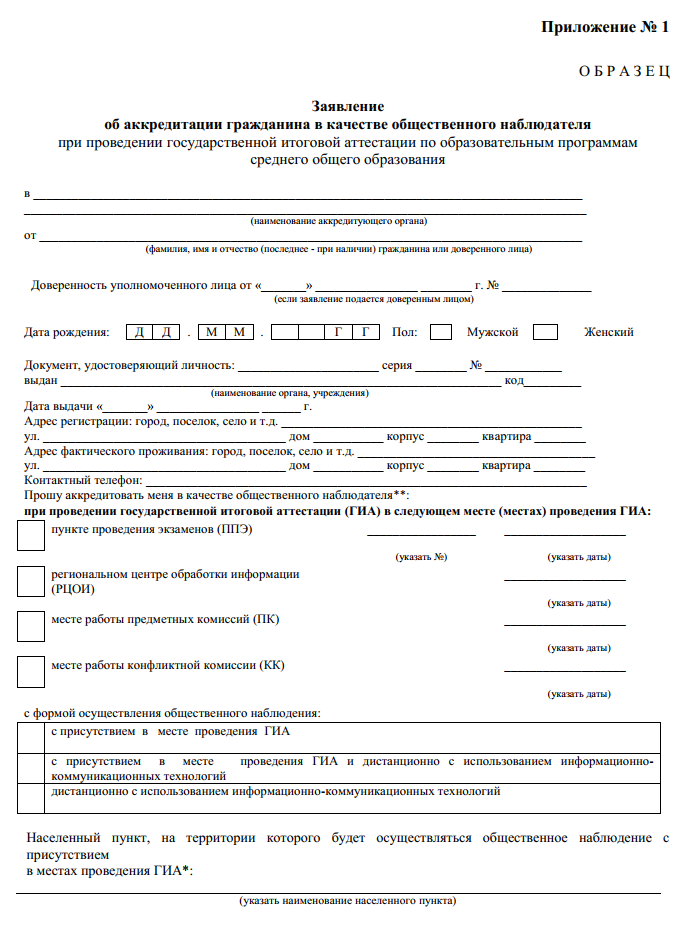 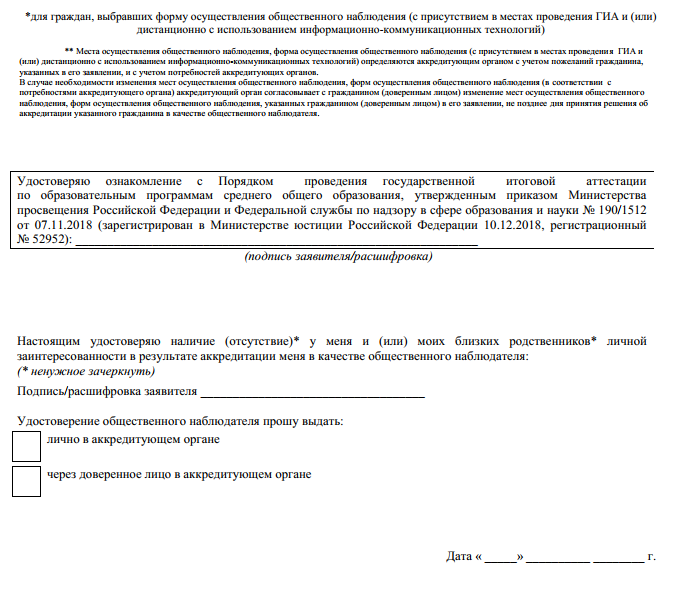 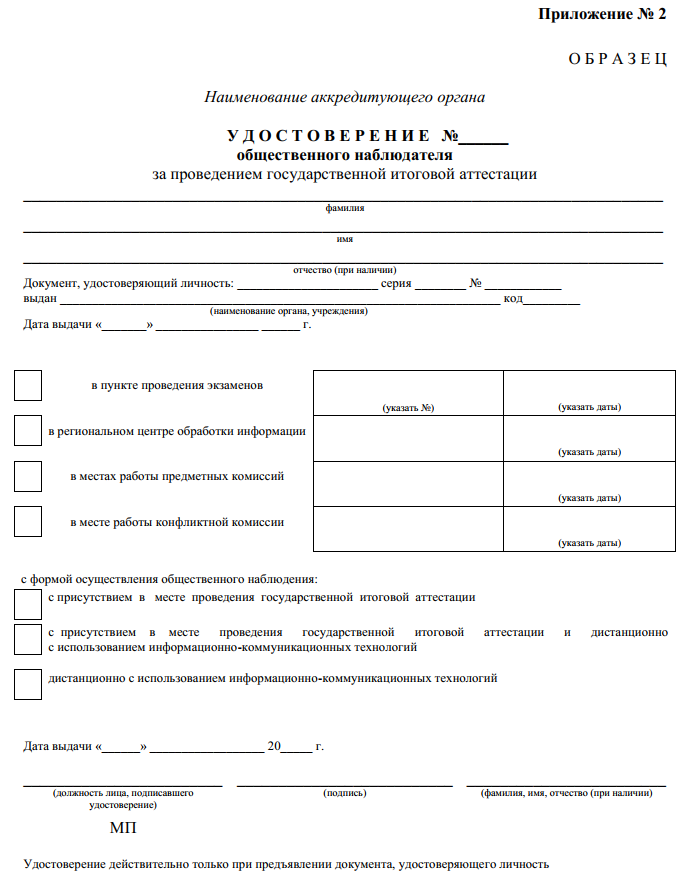 ГВЭГ осударственный выпускной экзаменГИАГосударственная итоговая аттестация по образовательным программам среднего общего образованияГЭКГосударственная	экзаменационная	комиссия	субъектаРоссийской ФедерацииДоверенное лицоЛицо, уполномоченное гражданином на основании документа, удостоверяющего личность, и оформленной в установленном порядке доверенностиЕГЭЕдиный государственный экзаменКИМКонтрольные измерительные материалыКККонфликтная комиссия субъекта Российской ФедерацииКуратор СИЦУполномоченное лицо, осуществляющее координацию работы СИЦ в субъекте Российской ФедерацииЛица,	определенныеРособрнадзоромЛица,	определенные	Рособрнадзором,	имеющие	правоприсутствовать при проведении государственной итоговой аттестации по образовательным программам основного общего и среднего общего образования в пунктах проведения экзаменов, региональных центрах обработки информации, местах работы предметных и конфликтных комиссий субъектов Российской ФедерацииМинпросвещения РоссииМинистерство просвещения Российской ФедерацииОбщественные наблюдателиГраждане Российской Федерации, получившие аккредитацию в соответствии с Порядком аккредитации граждан в качестве общественных наблюдателей при проведении государственной итоговой	аттестации	по образовательным	программамосновного	общего	и среднего	общего	образования,всероссийской	олимпиады	школьников	и олимпиадшкольников,	утвержденным	приказом	Министерстваобразования и науки Российской Федерации от 28.06.2013 № 491ОИВОрганы	исполнительной	власти	субъектов	РоссийскойФедерации, осуществляющие государственное управление в сфере образованияОнлайн-наблюдательОбщественный наблюдатель, осуществляющий общественное наблюдение дистанционно с использованием информационнотелекоммуникационных технологийОнлайн-наблюдениеОбщественное	наблюдение	в	местах	проведения	ГИАдистанционно	с	использованием	информационнотелекоммуникационных технологийПКПредметные комиссии субъектов Российской Федерации по соответствующим учебным предметамПортал smotriege.ruСпециализированный	портал	в	информационнокоммуникационной сети «Интернет» с доменным именем «smotriege.ru»Порядок ГИАПорядок проведения государственной итоговой аттестации по образовательным программам среднего общего образования, утвержденный	приказом	Министерства	просвещенияРоссийской Федерации и Федеральной службой по надзору в	сфере	образования	и	науки	от	07.11.2018№	190/1512 (зарегистрирован Минюстом России 10.12.2018,регистрационный № 52952)ППЭПункт проведения экзаменовРИСРегиональная	информационная	система	обеспеченияпроведения	государственной	итоговой	аттестацииобучающихся,	освоивших	основные	образовательныепрограммы основного общего и среднего общего образованияРособрнадзорФедеральная служба по надзору в сфере образования и наукиРЦОИРегиональный	центр	обработки	информации	субъектаРоссийской ФедерацииСИЦСитуационно-информационный центр субъекта Российской Федерации,	организованный для осуществления онлайн-наблюдения за проведением ГИА на портале smotriege.ruУчастники экзаменовОбучающиеся, экстерны, допущенные в установленном порядке к ГИА, выпускники прошлых лет и другие категории лиц, определенные Порядком ГИА, допущенные к сдаче ЕГЭШтаб ППЭСпециально отведенное помещение в ППЭ для руководителя ППЭЭМЭкзаменационные материалыПродолжительность выполнения экзаменационной работыПродолжительность выполнения экзаменационной работы участниками экзаменов с ОВЗ, участниками экзаменов - детьми- инвалидами и инвалидамиНазвание учебного предмета15 минут45 минутИностранные языки (раздел «Говорение», кроме ЕГЭ по китайскому языку)12 минут42 минутыИностранные языки (раздел «Говорение» по китайскому языку)3 часа (180 минут)4 часа 30 минут (270 минут)Математика (базовый уровень)Иностранные языки (за исключением раздела «Говорение»)География3 часа 30 минут (210 минут)5 часов (300 минут)Русский языкХимия3 часа 55 минут (235 минут)5 часов 25 минут (325 минут)Математика (профильный уровень) ФизикаИнформатика и ИКТ Обществознание История Литература БиологияПродолжительность выполнения экзаменационной работыНазвание учебного предмета3 часа 55 минут (235 минут)МатематикаРусский языкПродолжительность подготовки ответов на вопросы экзаменационных заданийНазвание учебного предмета1 час (60 минут)Математика40 минутРусский язык